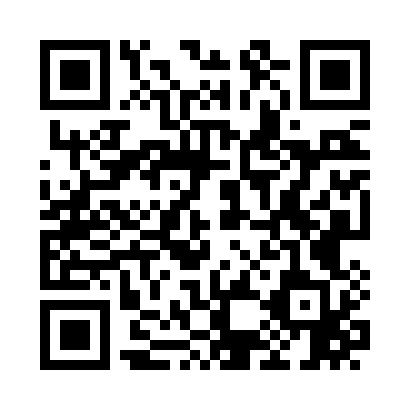 Prayer times for Bryant Pond, Maine, USAMon 1 Jul 2024 - Wed 31 Jul 2024High Latitude Method: Angle Based RulePrayer Calculation Method: Islamic Society of North AmericaAsar Calculation Method: ShafiPrayer times provided by https://www.salahtimes.comDateDayFajrSunriseDhuhrAsrMaghribIsha1Mon3:105:0312:474:548:3110:232Tue3:115:0312:474:548:3010:223Wed3:125:0412:474:548:3010:224Thu3:135:0412:474:548:3010:215Fri3:145:0512:474:548:2910:206Sat3:155:0612:474:548:2910:197Sun3:165:0612:484:548:2910:198Mon3:175:0712:484:548:2810:189Tue3:185:0812:484:548:2810:1710Wed3:205:0912:484:548:2710:1611Thu3:215:1012:484:548:2710:1512Fri3:225:1012:484:548:2610:1413Sat3:245:1112:484:548:2510:1314Sun3:255:1212:494:548:2510:1215Mon3:265:1312:494:548:2410:1016Tue3:285:1412:494:548:2310:0917Wed3:295:1512:494:548:2210:0818Thu3:315:1612:494:538:2210:0619Fri3:325:1712:494:538:2110:0520Sat3:345:1812:494:538:2010:0421Sun3:355:1912:494:538:1910:0222Mon3:375:2012:494:528:1810:0123Tue3:385:2112:494:528:179:5924Wed3:405:2212:494:528:169:5825Thu3:415:2312:494:518:159:5626Fri3:435:2412:494:518:149:5427Sat3:455:2512:494:518:139:5328Sun3:465:2612:494:508:129:5129Mon3:485:2712:494:508:109:4930Tue3:495:2812:494:508:099:4831Wed3:515:2912:494:498:089:46